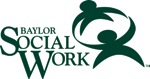 Creating & Sharing VideosConsider these when videoing: What type of video camera is available?Is there enough light illuminating what is to be videoed? Are voices audible (iPhone microphones are available)?Is a camera person needed (or a tripod)?Who will be recorded?  Do you need to request permission to record or consent?What privacy level does the recording require? Should it go online? Does it need to be destroyed after use? After planning the video, choose your video device:A handheld video cameraEither have a camera person hold the device or use a tripod (or securely prop up camera)Think about the placement of the camera to frame what you want in the videoAn iPhone, iPad Camera app, or other mobile device with a video cameraRemember, the length of video you can make is determined by the amount of memory available on your device; a one-minute Standard Definition video uses about 2.5 mb (10 minutes = 25mb, etc.)Switch from camera to video with the slide at the bottom right to film your content (for iDevices)Either have a camera person hold the device or use a tripod (or securely prop up device)Think about the placement of the computer to frame what you want in the videoA computer’s camera:On a Mac:Open iMovie (look in your applications folder)Go to File > Import from CameraClick CaptureSelect Create new Event, and name itThink about the placement of the computer to frame what you want in the videoClick Capture again to beginClick Done when finished (you can edit out that part later)On a PC:Install Movie Maker if you do not have it already (http://windows.microsoft.com/en-US/Windows-Live/movie-maker#t1=overview). Open Movie MakerClick on Webcam Video (on the menu bar under Visual Effects)Think about the placement of the computer to frame what you want in the videoClick the Record button to beginClick the Stop button when finished (you can edit out that part later)When the Save Video pop-up window appears, name your video and click the Save buttonIf you need to edit your video on a computer, you can use:iMovie for Macs, iPhones, and iPadssee tutorial video http://www.youtube.com/watch?v=uBMmGJwrv9cMovie Makerfor PCssee tutorial video http://www.youtube.com/watch?v=qY7dEJWMj54 To share your video, you can:Burn the video to a DVD if your computer has one built in or if you have an external DVD burner (write your name on the DVD).Load the movie file onto a flash drive (or portable hard drive). It is suggested to save the file as an .mp4 (use http://www.zamzar.com if needed).Upload video to BearSpace https://bearspace.baylor.edu/ (or another cloud server such as DropBoc, Box, iCloud), click on the Share button, and then type in the name of who you want to share it with.Save video to YouTube (Vimeo is another option)If you do not have a YouTube account, you can go to the following link to create one: https://accounts.google.com/SignUpWithoutGmail?service=youtube&continue=https%3A%2F%2Fwww.youtube.com%2Fsignin%3Faction_handle_signin%3Dtrue%26feature%3Dsign_in_button%26hl%3Den_US%26next%3D%252F%26nomobiletemp%3D1&hl=en_USIf you need to upload videos longer than 15 minutes to YouTube: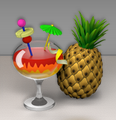 https://support.google.com/youtube/answer/71673?hl=enYou can compress the video by importing it into HandBrake (http://handbrake.fr), a free video conversion program for Mac or PC (see tutorial http://www.youtube.com/watch?v=v7iPgRifvLg).	 To upload your video:From an iPhone or iPad:Open your Photos appFind your video in your camera roll and open it. Touch the Share icon (a box with an arrow) usually in the bottom right.  If it is not visible, tap the middle of the screen and icons should appearThen tap on the YouTube iconTitle the video as specifically as possible. You probably want to make sure Standard Definition is selected.  You can choose Unlisted as your privacy setting if you only want a link that you can copy and share by emailYou can choose Private if you only want people with the email addresses that you input to view the videoTap the Publish button at the top right and wait for the app to prepare and publish the video. At that point you can touch the Tell a Friend button to email your video’s YouTube link.From iMovie:On the top menu, click ShareSelect YouTube on the drop down menuTitle your videoSelect the size you want to publishClick NextYou can choose Unlisted as your privacy setting if you only want a link that you can copy and share by emailYou can choose Private if you only want people with the email addresses that you input to view the videoFrom Movie Maker:On the top Share menu, click the YouTube buttonSelect the size you want to publishYou may need to set up a Microsoft accountComplete the next screenYou can choose Unlisted as your privacy setting if you only want a link that you can copy and share by emailYou can choose Private if you only want people with the email addresses that you input to view the videoTo play the video…	…if it is a DVD, you will need a computer with a DVD player.…if it is on a flash drive (or portable hard drive), connect the drive (usually by USB port) to your computer. Copy the file over. It is suggested to use VLC media player (http://www.videolan.org/vlc/) since it can play most file types.If it was shared through BearSpace https://bearspace.baylor.edu (or other cloud server), them open BearSpace and the file. It is suggested to use VLC media player (http://www.videolan.org/vlc/) since it can play most file types.…if it is shared through a YouTube (Vimeo or other video site), click on the link on a computer that has internet connection.HandBrake: http://handbrake.frMovie Maker: http://windows.microsoft.com/en-US/Windows-Live/movie-maker#t1=overview Vimeo: https://vimeo.com VLC: 	Windows: 	http://www.videolan.org/vlc/download-windows.html	Mac: 		http://www.videolan.org/vlc/download-macosx.html YouTube: https://www.youtube.comZamzar: http://www.zamzar.com 